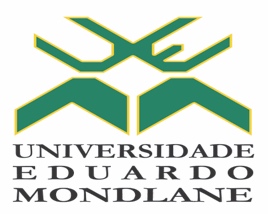 GABINETE DE COOPERAÇÃODepartamento de Mobilidade e Internacionalização Mobilidade InCONFIRMAÇÃO DE CHEGADAO Gabinete de Cooperação da Universidade Eduardo Mondlane certifica que _____________________________________, estudante__/docente___/investigador___/staff___ da Universidade ________________________________________, encontra-se devidamente registado para frequentar o ____________________ nível do curso de ____________________________________, na faculdade_____________________________ ________________________, durante o período de____________________________________.Data de Chegada: ____/______________________/____________________________________________________(Gabinete de Cooperação/UEM) Maputo, aos ____ de ______________ de _______